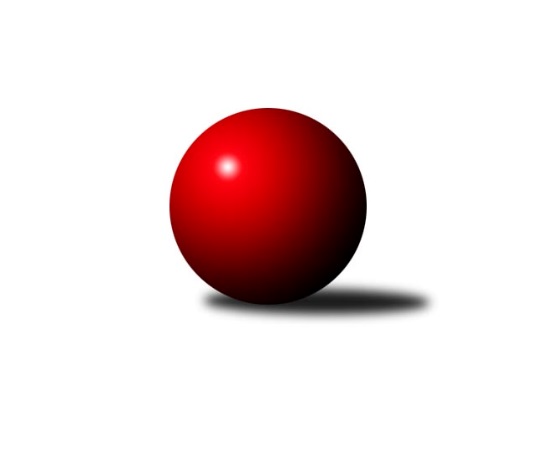 Č.14Ročník 2022/2023	14.8.2024 Divize AS 2022/2023Statistika 14. kolaTabulka družstev:		družstvo	záp	výh	rem	proh	skore	sety	průměr	body	plné	dorážka	chyby	1.	KK Konstruktiva Praha B	14	11	1	2	75.5 : 36.5 	(106.5 : 61.5)	2617	23	1779	838	23.9	2.	TJ Radlice A	14	11	1	2	75.0 : 37.0 	(97.0 : 71.0)	2612	23	1788	824	32.7	3.	KK Kosmonosy B	14	10	0	4	71.0 : 41.0 	(97.0 : 71.0)	2598	20	1788	810	32.1	4.	TJ Neratovice	14	9	0	5	61.5 : 50.5 	(77.5 : 90.5)	2531	18	1756	775	38.5	5.	TJ Sokol Benešov B	14	8	0	6	63.0 : 49.0 	(93.5 : 74.5)	2564	16	1776	788	33.5	6.	TJ Sparta Kutná Hora A	14	6	3	5	56.0 : 56.0 	(87.5 : 80.5)	2539	15	1738	801	28.9	7.	TJ Sokol Praha-Vršovice A	14	7	0	7	58.0 : 54.0 	(89.0 : 79.0)	2536	14	1751	786	35.1	8.	TJ AŠ Mladá Boleslav	14	6	1	7	48.5 : 63.5 	(76.5 : 91.5)	2486	13	1740	746	45.5	9.	AC Sparta Praha A	14	6	0	8	51.5 : 60.5 	(84.0 : 84.0)	2521	12	1746	776	41	10.	KK Vlašim A	14	4	2	8	50.0 : 62.0 	(80.0 : 88.0)	2532	10	1741	791	36.6	11.	SK Meteor Praha A	14	5	0	9	48.0 : 64.0 	(72.0 : 96.0)	2489	10	1743	746	44.4	12.	TJ Sokol Brandýs n. L. A	14	3	2	9	43.0 : 69.0 	(73.0 : 95.0)	2520	8	1744	777	39.4	13.	TJ Astra A	14	3	2	9	43.0 : 69.0 	(72.5 : 95.5)	2504	8	1755	748	48.7	14.	SK Meteor Praha B	14	3	0	11	40.0 : 72.0 	(70.0 : 98.0)	2421	6	1716	705	44.4Tabulka doma:		družstvo	záp	výh	rem	proh	skore	sety	průměr	body	maximum	minimum	1.	KK Kosmonosy B	7	7	0	0	46.0 : 10.0 	(56.0 : 28.0)	2760	14	2868	2697	2.	TJ Sokol Benešov B	9	7	0	2	50.5 : 21.5 	(68.5 : 39.5)	2598	14	2697	2526	3.	TJ Radlice A	6	6	0	0	39.0 : 9.0 	(46.5 : 25.5)	2555	12	2638	2472	4.	KK Konstruktiva Praha B	7	6	0	1	42.0 : 14.0 	(59.0 : 25.0)	2714	12	2783	2658	5.	TJ Sokol Praha-Vršovice A	6	5	0	1	37.5 : 10.5 	(49.0 : 23.0)	2526	10	2607	2469	6.	TJ Neratovice	7	5	0	2	36.5 : 19.5 	(43.5 : 40.5)	2548	10	2624	2462	7.	TJ AŠ Mladá Boleslav	7	5	0	2	33.0 : 23.0 	(46.5 : 37.5)	2500	10	2558	2433	8.	KK Vlašim A	8	4	2	2	38.5 : 25.5 	(52.0 : 44.0)	2620	10	2686	2569	9.	TJ Sparta Kutná Hora A	7	3	2	2	31.0 : 25.0 	(44.0 : 40.0)	2728	8	2834	2637	10.	AC Sparta Praha A	7	4	0	3	30.5 : 25.5 	(47.0 : 37.0)	2587	8	2640	2526	11.	TJ Sokol Brandýs n. L. A	7	3	1	3	27.0 : 29.0 	(42.0 : 42.0)	2460	7	2529	2342	12.	SK Meteor Praha B	7	3	0	4	30.0 : 26.0 	(45.0 : 39.0)	2514	6	2586	2438	13.	TJ Astra A	7	2	1	4	25.0 : 31.0 	(41.0 : 43.0)	2522	5	2601	2422	14.	SK Meteor Praha A	6	2	0	4	22.0 : 26.0 	(33.0 : 39.0)	2521	4	2573	2444Tabulka venku:		družstvo	záp	výh	rem	proh	skore	sety	průměr	body	maximum	minimum	1.	KK Konstruktiva Praha B	7	5	1	1	33.5 : 22.5 	(47.5 : 36.5)	2613	11	2714	2487	2.	TJ Radlice A	8	5	1	2	36.0 : 28.0 	(50.5 : 45.5)	2620	11	2777	2479	3.	TJ Neratovice	7	4	0	3	25.0 : 31.0 	(34.0 : 50.0)	2529	8	2669	2315	4.	TJ Sparta Kutná Hora A	7	3	1	3	25.0 : 31.0 	(43.5 : 40.5)	2512	7	2643	2321	5.	KK Kosmonosy B	7	3	0	4	25.0 : 31.0 	(41.0 : 43.0)	2571	6	2777	2454	6.	SK Meteor Praha A	8	3	0	5	26.0 : 38.0 	(39.0 : 57.0)	2498	6	2767	2332	7.	AC Sparta Praha A	7	2	0	5	21.0 : 35.0 	(37.0 : 47.0)	2512	4	2577	2386	8.	TJ Sokol Praha-Vršovice A	8	2	0	6	20.5 : 43.5 	(40.0 : 56.0)	2538	4	2712	2450	9.	TJ Astra A	7	1	1	5	18.0 : 38.0 	(31.5 : 52.5)	2501	3	2641	2430	10.	TJ AŠ Mladá Boleslav	7	1	1	5	15.5 : 40.5 	(30.0 : 54.0)	2483	3	2577	2331	11.	TJ Sokol Benešov B	5	1	0	4	12.5 : 27.5 	(25.0 : 35.0)	2556	2	2611	2459	12.	TJ Sokol Brandýs n. L. A	7	0	1	6	16.0 : 40.0 	(31.0 : 53.0)	2530	1	2608	2400	13.	KK Vlašim A	6	0	0	6	11.5 : 36.5 	(28.0 : 44.0)	2517	0	2622	2440	14.	SK Meteor Praha B	7	0	0	7	10.0 : 46.0 	(25.0 : 59.0)	2408	0	2635	2246Tabulka podzimní části:		družstvo	záp	výh	rem	proh	skore	sety	průměr	body	doma	venku	1.	TJ Radlice A	13	11	1	1	73.0 : 31.0 	(93.0 : 63.0)	2630	23 	6 	0 	0 	5 	1 	1	2.	KK Konstruktiva Praha B	13	10	1	2	67.5 : 36.5 	(95.5 : 60.5)	2618	21 	5 	0 	1 	5 	1 	1	3.	KK Kosmonosy B	13	9	0	4	66.0 : 38.0 	(90.0 : 66.0)	2620	18 	7 	0 	0 	2 	0 	4	4.	TJ Sokol Benešov B	13	8	0	5	61.0 : 43.0 	(88.5 : 67.5)	2591	16 	7 	0 	2 	1 	0 	3	5.	TJ Neratovice	13	8	0	5	55.5 : 48.5 	(70.5 : 85.5)	2533	16 	4 	0 	2 	4 	0 	3	6.	TJ Sparta Kutná Hora A	13	5	3	5	50.0 : 54.0 	(79.5 : 76.5)	2543	13 	3 	2 	2 	2 	1 	3	7.	TJ AŠ Mladá Boleslav	13	6	1	6	46.5 : 57.5 	(69.5 : 86.5)	2483	13 	5 	0 	2 	1 	1 	4	8.	TJ Sokol Praha-Vršovice A	13	6	0	7	52.0 : 52.0 	(81.0 : 75.0)	2534	12 	4 	0 	1 	2 	0 	6	9.	KK Vlašim A	13	4	2	7	48.0 : 56.0 	(77.0 : 79.0)	2536	10 	4 	2 	2 	0 	0 	5	10.	AC Sparta Praha A	13	5	0	8	45.5 : 58.5 	(75.0 : 81.0)	2520	10 	3 	0 	3 	2 	0 	5	11.	SK Meteor Praha A	13	4	0	9	42.0 : 62.0 	(67.0 : 89.0)	2489	8 	1 	0 	4 	3 	0 	5	12.	TJ Astra A	13	3	2	8	41.0 : 63.0 	(68.5 : 87.5)	2505	8 	2 	1 	3 	1 	1 	5	13.	TJ Sokol Brandýs n. L. A	13	3	2	8	40.0 : 64.0 	(68.0 : 88.0)	2522	8 	3 	1 	2 	0 	1 	6	14.	SK Meteor Praha B	13	3	0	10	40.0 : 64.0 	(69.0 : 87.0)	2430	6 	3 	0 	4 	0 	0 	6Tabulka jarní části:		družstvo	záp	výh	rem	proh	skore	sety	průměr	body	doma	venku	1.	KK Konstruktiva Praha B	1	1	0	0	8.0 : 0.0 	(11.0 : 1.0)	2685	2 	1 	0 	0 	0 	0 	0 	2.	AC Sparta Praha A	1	1	0	0	6.0 : 2.0 	(9.0 : 3.0)	2640	2 	1 	0 	0 	0 	0 	0 	3.	TJ Sokol Praha-Vršovice A	1	1	0	0	6.0 : 2.0 	(8.0 : 4.0)	2607	2 	1 	0 	0 	0 	0 	0 	4.	TJ Sparta Kutná Hora A	1	1	0	0	6.0 : 2.0 	(8.0 : 4.0)	2510	2 	0 	0 	0 	1 	0 	0 	5.	TJ Neratovice	1	1	0	0	6.0 : 2.0 	(7.0 : 5.0)	2462	2 	1 	0 	0 	0 	0 	0 	6.	SK Meteor Praha A	1	1	0	0	6.0 : 2.0 	(5.0 : 7.0)	2523	2 	1 	0 	0 	0 	0 	0 	7.	KK Kosmonosy B	1	1	0	0	5.0 : 3.0 	(7.0 : 5.0)	2463	2 	0 	0 	0 	1 	0 	0 	8.	TJ Sokol Brandýs n. L. A	1	0	0	1	3.0 : 5.0 	(5.0 : 7.0)	2401	0 	0 	0 	1 	0 	0 	0 	9.	TJ AŠ Mladá Boleslav	1	0	0	1	2.0 : 6.0 	(7.0 : 5.0)	2481	0 	0 	0 	0 	0 	0 	1 	10.	TJ Sokol Benešov B	1	0	0	1	2.0 : 6.0 	(5.0 : 7.0)	2459	0 	0 	0 	0 	0 	0 	1 	11.	TJ Radlice A	1	0	0	1	2.0 : 6.0 	(4.0 : 8.0)	2486	0 	0 	0 	0 	0 	0 	1 	12.	TJ Astra A	1	0	0	1	2.0 : 6.0 	(4.0 : 8.0)	2473	0 	0 	0 	1 	0 	0 	0 	13.	KK Vlašim A	1	0	0	1	2.0 : 6.0 	(3.0 : 9.0)	2507	0 	0 	0 	0 	0 	0 	1 	14.	SK Meteor Praha B	1	0	0	1	0.0 : 8.0 	(1.0 : 11.0)	2357	0 	0 	0 	0 	0 	0 	1 Zisk bodů pro družstvo:		jméno hráče	družstvo	body	zápasy	v %	dílčí body	sety	v %	1.	Josef Kašpar 	TJ Radlice A 	12	/	14	(86%)	21.5	/	28	(77%)	2.	Břetislav Vystrčil 	KK Kosmonosy B 	11	/	14	(79%)	18.5	/	28	(66%)	3.	Miloš Beneš ml.	TJ Radlice A 	11	/	14	(79%)	17	/	28	(61%)	4.	Ladislav Hlaváček 	KK Vlašim A 	10.5	/	14	(75%)	18	/	28	(64%)	5.	Ctirad Dudycha 	SK Meteor Praha B 	10	/	12	(83%)	17	/	24	(71%)	6.	Filip Bajer 	KK Kosmonosy B 	10	/	14	(71%)	20	/	28	(71%)	7.	Jaroslav Pleticha st.	KK Konstruktiva Praha B 	10	/	14	(71%)	20	/	28	(71%)	8.	Vladimír Holý 	TJ Sparta Kutná Hora A 	10	/	14	(71%)	17	/	28	(61%)	9.	Zbyněk Vilímovský 	TJ Sokol Praha-Vršovice A 	10	/	14	(71%)	16.5	/	28	(59%)	10.	Michal Ostatnický 	KK Konstruktiva Praha B 	9.5	/	14	(68%)	21	/	28	(75%)	11.	Jakub Wrzecionko 	KK Konstruktiva Praha B 	9	/	12	(75%)	16.5	/	24	(69%)	12.	Karel Křenek 	TJ Sokol Brandýs n. L. A 	9	/	12	(75%)	16	/	24	(67%)	13.	Jiří Kočí 	TJ Sokol Benešov B 	9	/	13	(69%)	18	/	26	(69%)	14.	Miloslav Rychetský 	TJ Sokol Brandýs n. L. A 	9	/	13	(69%)	16	/	26	(62%)	15.	Martin Boháč 	SK Meteor Praha A 	9	/	13	(69%)	15.5	/	26	(60%)	16.	Ladislav Kalous 	TJ Sokol Benešov B 	9	/	13	(69%)	15	/	26	(58%)	17.	Jan Kvapil 	TJ Neratovice 	8	/	10	(80%)	14	/	20	(70%)	18.	Petr Šteiner 	TJ Neratovice 	8	/	12	(67%)	16	/	24	(67%)	19.	Petr Hartina 	AC Sparta Praha A 	8	/	12	(67%)	16	/	24	(67%)	20.	Jiří Jabůrek 	TJ Sokol Praha-Vršovice A 	8	/	12	(67%)	15	/	24	(63%)	21.	Milan Mikulášek 	SK Meteor Praha A 	8	/	12	(67%)	12	/	24	(50%)	22.	Václav Tůma 	KK Vlašim A 	8	/	13	(62%)	18	/	26	(69%)	23.	Dušan Dvořák 	TJ Sokol Benešov B 	8	/	13	(62%)	16	/	26	(62%)	24.	Josef Dotlačil 	KK Vlašim A 	8	/	13	(62%)	13.5	/	26	(52%)	25.	Radek Tajč 	KK Kosmonosy B 	8	/	13	(62%)	13	/	26	(50%)	26.	Emilie Somolíková 	KK Konstruktiva Praha B 	8	/	14	(57%)	19	/	28	(68%)	27.	Věroslav Řípa 	KK Kosmonosy B 	8	/	14	(57%)	17	/	28	(61%)	28.	Jaroslav Dryák 	TJ Astra A 	8	/	14	(57%)	13	/	28	(46%)	29.	Jiří Rejthárek 	TJ Sokol Praha-Vršovice A 	7.5	/	12	(63%)	13	/	24	(54%)	30.	Václav Sommer 	TJ Sokol Brandýs n. L. A 	7	/	10	(70%)	15	/	20	(75%)	31.	Radek Fiala 	TJ Astra A 	7	/	11	(64%)	15	/	22	(68%)	32.	David Kašpar 	TJ Radlice A 	7	/	11	(64%)	14	/	22	(64%)	33.	Ludmila Johnová 	KK Konstruktiva Praha B 	7	/	12	(58%)	15	/	24	(63%)	34.	Pavel Horáček ml.	TJ AŠ Mladá Boleslav  	7	/	12	(58%)	14	/	24	(58%)	35.	Zdeněk Rajchman 	TJ Sparta Kutná Hora A 	7	/	12	(58%)	13.5	/	24	(56%)	36.	Ondrej Troják 	KK Kosmonosy B 	7	/	12	(58%)	13	/	24	(54%)	37.	Václav Klička 	AC Sparta Praha A 	7	/	12	(58%)	13	/	24	(54%)	38.	Petr Červ 	TJ Sokol Benešov B 	7	/	13	(54%)	15	/	26	(58%)	39.	Marek Červ 	TJ Sokol Benešov B 	7	/	13	(54%)	12.5	/	26	(48%)	40.	Eva Dvorská 	TJ Neratovice 	7	/	13	(54%)	12	/	26	(46%)	41.	Petr Horáček 	TJ AŠ Mladá Boleslav  	7	/	13	(54%)	11	/	26	(42%)	42.	Eva Václavková 	KK Konstruktiva Praha B 	7	/	13	(54%)	10	/	26	(38%)	43.	Dušan Hrčkulák 	TJ Sparta Kutná Hora A 	7	/	14	(50%)	15	/	28	(54%)	44.	Jiří Neumajer 	AC Sparta Praha A 	7	/	14	(50%)	14	/	28	(50%)	45.	Roman Přeučil 	TJ Sokol Praha-Vršovice A 	6.5	/	11	(59%)	10.5	/	22	(48%)	46.	Petr Neumajer 	AC Sparta Praha A 	6.5	/	13	(50%)	12	/	26	(46%)	47.	Leoš Vobořil 	TJ Sparta Kutná Hora A 	6	/	6	(100%)	10	/	12	(83%)	48.	Antonín Krejza 	TJ Sokol Praha-Vršovice A 	6	/	11	(55%)	15	/	22	(68%)	49.	Pavel Novák 	SK Meteor Praha B 	6	/	11	(55%)	14	/	22	(64%)	50.	Jakub Vodička 	TJ Astra A 	6	/	13	(46%)	17	/	26	(65%)	51.	Petr Palaštuk 	TJ AŠ Mladá Boleslav  	6	/	13	(46%)	14	/	26	(54%)	52.	Petr Brabenec 	TJ Sokol Benešov B 	6	/	13	(46%)	13	/	26	(50%)	53.	Ivo Steindl 	SK Meteor Praha A 	6	/	13	(46%)	10	/	26	(38%)	54.	Rostislav Kašpar 	TJ Radlice A 	6	/	14	(43%)	15	/	28	(54%)	55.	Pavel Plachý 	SK Meteor Praha A 	6	/	14	(43%)	13.5	/	28	(48%)	56.	Pavel Palaštuk 	TJ AŠ Mladá Boleslav  	6	/	14	(43%)	13	/	28	(46%)	57.	Jaroslav Kourek 	TJ Radlice A 	6	/	14	(43%)	9.5	/	28	(34%)	58.	Michal Horáček 	TJ AŠ Mladá Boleslav  	5.5	/	11	(50%)	10	/	22	(45%)	59.	Jiří Kadleček 	KK Vlašim A 	5.5	/	14	(39%)	8.5	/	28	(30%)	60.	Milan Komorník 	TJ Radlice A 	5	/	10	(50%)	13	/	20	(65%)	61.	Petr Seidl 	TJ Astra A 	5	/	13	(38%)	13	/	26	(50%)	62.	Jindřich Sahula 	SK Meteor Praha A 	5	/	13	(38%)	12	/	26	(46%)	63.	Jiří Barbora 	TJ Sparta Kutná Hora A 	5	/	14	(36%)	14	/	28	(50%)	64.	Pavel Pavlíček 	AC Sparta Praha A 	5	/	14	(36%)	12	/	28	(43%)	65.	Jiří Novotný 	SK Meteor Praha B 	5	/	14	(36%)	10	/	28	(36%)	66.	Michal Hrčkulák 	TJ Sparta Kutná Hora A 	4	/	4	(100%)	7	/	8	(88%)	67.	Jan Meščan 	TJ Neratovice 	4	/	8	(50%)	5.5	/	16	(34%)	68.	Pavel Grygar 	TJ Sokol Praha-Vršovice A 	4	/	9	(44%)	9	/	18	(50%)	69.	Luboš Polanský 	SK Meteor Praha B 	4	/	11	(36%)	10	/	22	(45%)	70.	Josef Trnka 	TJ Neratovice 	4	/	11	(36%)	8	/	22	(36%)	71.	Marek Náhlovský 	KK Kosmonosy B 	4	/	12	(33%)	9.5	/	24	(40%)	72.	Vojtěch Krákora 	AC Sparta Praha A 	4	/	13	(31%)	11	/	26	(42%)	73.	Pavel Kotek 	TJ Sokol Brandýs n. L. A 	4	/	14	(29%)	10	/	28	(36%)	74.	Miroslav Burock 	TJ Neratovice 	3.5	/	12	(29%)	8	/	24	(33%)	75.	Miroslav Pessr 	KK Vlašim A 	3	/	4	(75%)	6.5	/	8	(81%)	76.	Pavel Janoušek 	TJ Radlice A 	3	/	4	(75%)	4	/	8	(50%)	77.	Jan Kozák 	TJ Neratovice 	3	/	6	(50%)	4	/	12	(33%)	78.	Petr Vacek 	TJ Neratovice 	3	/	7	(43%)	6	/	14	(43%)	79.	Luboš Soukup 	SK Meteor Praha B 	3	/	9	(33%)	7	/	18	(39%)	80.	Martin Šmejkal 	TJ Sokol Brandýs n. L. A 	3	/	9	(33%)	5	/	18	(28%)	81.	Tomáš Hroza 	TJ Astra A 	3	/	10	(30%)	3	/	20	(15%)	82.	František Čvančara 	TJ Sokol Brandýs n. L. A 	3	/	11	(27%)	8	/	22	(36%)	83.	David Dittrich 	SK Meteor Praha B 	3	/	13	(23%)	8.5	/	26	(33%)	84.	Miroslav Viktorin 	AC Sparta Praha A 	2	/	2	(100%)	4	/	4	(100%)	85.	Tomáš Turnský 	TJ Astra A 	2	/	2	(100%)	4	/	4	(100%)	86.	Dušan Plocek 	TJ Neratovice 	2	/	2	(100%)	3	/	4	(75%)	87.	Ondřej Majerčík 	KK Kosmonosy B 	2	/	3	(67%)	4	/	6	(67%)	88.	Jaroslav Pleticha ml.	KK Konstruktiva Praha B 	2	/	3	(67%)	3	/	6	(50%)	89.	Tereza Hrbková 	SK Meteor Praha A 	2	/	4	(50%)	4	/	8	(50%)	90.	Petr Dus 	TJ Sparta Kutná Hora A 	2	/	4	(50%)	4	/	8	(50%)	91.	Josef Cíla 	TJ AŠ Mladá Boleslav  	2	/	7	(29%)	5.5	/	14	(39%)	92.	Jiří Samolák 	TJ AŠ Mladá Boleslav  	2	/	7	(29%)	5	/	14	(36%)	93.	Michal Franc 	SK Meteor Praha B 	2	/	11	(18%)	2.5	/	22	(11%)	94.	Milan Černý 	KK Vlašim A 	2	/	12	(17%)	7	/	24	(29%)	95.	Ladislav Zahrádka 	SK Meteor Praha A 	2	/	13	(15%)	5	/	26	(19%)	96.	Daniel Veselý 	TJ Astra A 	2	/	14	(14%)	6.5	/	28	(23%)	97.	Karel Hybš 	KK Konstruktiva Praha B 	1	/	1	(100%)	2	/	2	(100%)	98.	Lukáš Lehner 	TJ Radlice A 	1	/	1	(100%)	2	/	2	(100%)	99.	Pavel Vojta 	KK Vlašim A 	1	/	1	(100%)	1	/	2	(50%)	100.	Josef Hladík 	TJ Sokol Praha-Vršovice A 	1	/	1	(100%)	1	/	2	(50%)	101.	Bohumír Kopecký 	TJ Sparta Kutná Hora A 	1	/	1	(100%)	1	/	2	(50%)	102.	Jindra Pokorná 	SK Meteor Praha B 	1	/	1	(100%)	1	/	2	(50%)	103.	Karel Drábek 	TJ Sokol Benešov B 	1	/	2	(50%)	3	/	4	(75%)	104.	Pavlína Říhová 	KK Kosmonosy B 	1	/	2	(50%)	2	/	4	(50%)	105.	Vlastimil Pírek 	KK Vlašim A 	1	/	5	(20%)	5	/	10	(50%)	106.	Bohumil Sedláček 	TJ AŠ Mladá Boleslav  	1	/	5	(20%)	4	/	10	(40%)	107.	Leoš Chalupa 	KK Vlašim A 	1	/	5	(20%)	2.5	/	10	(25%)	108.	Martin Šmejkal 	TJ Sokol Praha-Vršovice A 	1	/	7	(14%)	7	/	14	(50%)	109.	Jaroslav Čermák 	TJ Sparta Kutná Hora A 	0	/	1	(0%)	1	/	2	(50%)	110.	Martin Dubský 	AC Sparta Praha A 	0	/	1	(0%)	1	/	2	(50%)	111.	Jan Červenka 	AC Sparta Praha A 	0	/	1	(0%)	1	/	2	(50%)	112.	Pavel Holec 	TJ Sokol Brandýs n. L. A 	0	/	1	(0%)	1	/	2	(50%)	113.	Lukáš Kotek 	TJ Sokol Brandýs n. L. A 	0	/	1	(0%)	1	/	2	(50%)	114.	Jitka Drábková 	TJ Sokol Benešov B 	0	/	1	(0%)	1	/	2	(50%)	115.	František Tesař 	TJ Sparta Kutná Hora A 	0	/	1	(0%)	1	/	2	(50%)	116.	Zdeněk Horváth 	TJ AŠ Mladá Boleslav  	0	/	1	(0%)	0	/	2	(0%)	117.	Jan Urban 	KK Vlašim A 	0	/	1	(0%)	0	/	2	(0%)	118.	Adam Janda 	TJ Sparta Kutná Hora A 	0	/	1	(0%)	0	/	2	(0%)	119.	Jaroslava Fukačová 	TJ Neratovice 	0	/	1	(0%)	0	/	2	(0%)	120.	Hana Kovářová 	KK Konstruktiva Praha B 	0	/	1	(0%)	0	/	2	(0%)	121.	Hana Barborová 	TJ Sparta Kutná Hora A 	0	/	1	(0%)	0	/	2	(0%)	122.	Ivan Hrbek 	SK Meteor Praha A 	0	/	1	(0%)	0	/	2	(0%)	123.	Miroslav Šostý 	SK Meteor Praha A 	0	/	1	(0%)	0	/	2	(0%)	124.	Zdeňka Vokolková 	TJ Sparta Kutná Hora A 	0	/	1	(0%)	0	/	2	(0%)	125.	Zdeněk Cepl 	AC Sparta Praha A 	0	/	1	(0%)	0	/	2	(0%)	126.	František Pícha 	KK Vlašim A 	0	/	1	(0%)	0	/	2	(0%)	127.	David Dvořák 	TJ Sokol Benešov B 	0	/	1	(0%)	0	/	2	(0%)	128.	Jan Kamín 	TJ Radlice A 	0	/	2	(0%)	1	/	4	(25%)	129.	Ladislav Sopr 	TJ Sokol Brandýs n. L. A 	0	/	3	(0%)	1	/	6	(17%)	130.	Daniel Brejcha 	TJ Sparta Kutná Hora A 	0	/	5	(0%)	2	/	10	(20%)	131.	Ivana Kopecká 	TJ Sparta Kutná Hora A 	0	/	5	(0%)	2	/	10	(20%)	132.	Marek Šveda 	TJ Astra A 	0	/	5	(0%)	1	/	10	(10%)	133.	Martin Šveda 	TJ Sokol Praha-Vršovice A 	0	/	7	(0%)	2	/	14	(14%)	134.	Vladimír Sommer 	TJ Sokol Brandýs n. L. A 	0	/	10	(0%)	0	/	20	(0%)Průměry na kuželnách:		kuželna	průměr	plné	dorážka	chyby	výkon na hráče	1.	TJ Sparta Kutná Hora, 1-4	2709	1831	878	27.9	(451.5)	2.	KK Kosmonosy, 3-6	2695	1845	849	34.6	(449.2)	3.	KK Konstruktiva Praha, 1-4	2605	1782	822	35.4	(434.2)	4.	Spartak Vlašim, 1-2	2591	1782	808	37.4	(431.9)	5.	Benešov, 1-4	2556	1756	799	35.0	(426.1)	6.	TJ Neratovice, 1-2	2534	1742	792	33.7	(422.4)	7.	Zahr. Město, 1-2	2530	1771	758	41.6	(421.7)	8.	Meteor, 1-2	2522	1737	785	35.5	(420.5)	9.	Mladá Boleslav, 1-2	2488	1745	742	48.9	(414.7)	10.	Karlov, 1-2	2480	1721	758	47.4	(413.4)	11.	Vršovice, 1-2	2470	1723	747	41.3	(411.8)	12.	Brandýs 1-2, 1-2	2446	1696	749	37.4	(407.8)Nejlepší výkony na kuželnách:TJ Sparta Kutná Hora, 1-4TJ Sparta Kutná Hora A	2834	6. kolo	Leoš Vobořil 	TJ Sparta Kutná Hora A	508	2. koloTJ Radlice A	2777	6. kolo	Dušan Hrčkulák 	TJ Sparta Kutná Hora A	505	6. koloKK Kosmonosy B	2777	2. kolo	Leoš Vobořil 	TJ Sparta Kutná Hora A	498	6. koloSK Meteor Praha A	2767	10. kolo	Jiří Barbora 	TJ Sparta Kutná Hora A	497	8. koloTJ Sparta Kutná Hora A	2750	10. kolo	Leoš Vobořil 	TJ Sparta Kutná Hora A	496	12. koloTJ Sparta Kutná Hora A	2748	4. kolo	Ivo Steindl 	SK Meteor Praha A	494	10. koloTJ Sparta Kutná Hora A	2736	12. kolo	Josef Kašpar 	TJ Radlice A	490	6. koloTJ Sparta Kutná Hora A	2723	8. kolo	Pavel Plachý 	SK Meteor Praha A	488	10. koloKK Konstruktiva Praha B	2714	8. kolo	David Kašpar 	TJ Radlice A	486	6. koloTJ Sparta Kutná Hora A	2665	2. kolo	Radek Fiala 	TJ Astra A	486	1. koloKK Kosmonosy, 3-6KK Kosmonosy B	2868	12. kolo	Zbyněk Vilímovský 	TJ Sokol Praha-Vršovice A	497	10. koloKK Kosmonosy B	2840	10. kolo	Ondrej Troják 	KK Kosmonosy B	495	12. koloKK Kosmonosy B	2771	8. kolo	Filip Bajer 	KK Kosmonosy B	491	10. koloKK Kosmonosy B	2724	1. kolo	Marek Náhlovský 	KK Kosmonosy B	488	10. koloTJ Sokol Praha-Vršovice A	2712	10. kolo	Ondrej Troják 	KK Kosmonosy B	488	8. koloKK Kosmonosy B	2712	6. kolo	Břetislav Vystrčil 	KK Kosmonosy B	485	10. koloKK Kosmonosy B	2705	3. kolo	Jiří Rejthárek 	TJ Sokol Praha-Vršovice A	484	10. koloKK Kosmonosy B	2697	4. kolo	Filip Bajer 	KK Kosmonosy B	484	12. koloTJ Neratovice	2669	12. kolo	Marek Náhlovský 	KK Kosmonosy B	483	12. koloSK Meteor Praha B	2635	8. kolo	Radek Tajč 	KK Kosmonosy B	483	1. koloKK Konstruktiva Praha, 1-4KK Konstruktiva Praha B	2783	11. kolo	Ludmila Johnová 	KK Konstruktiva Praha B	511	7. koloKK Konstruktiva Praha B	2753	7. kolo	Věroslav Řípa 	KK Kosmonosy B	497	9. koloTJ Radlice A	2749	13. kolo	Jakub Wrzecionko 	KK Konstruktiva Praha B	496	13. koloKK Konstruktiva Praha B	2746	9. kolo	Jiří Kočí 	TJ Sokol Benešov B	491	11. koloKK Konstruktiva Praha B	2690	13. kolo	Rostislav Kašpar 	TJ Radlice A	481	13. koloKK Kosmonosy B	2688	9. kolo	Jaroslav Pleticha st.	KK Konstruktiva Praha B	481	11. koloKK Konstruktiva Praha B	2686	6. kolo	Emilie Somolíková 	KK Konstruktiva Praha B	477	5. koloKK Konstruktiva Praha B	2685	14. kolo	Ludmila Johnová 	KK Konstruktiva Praha B	477	9. koloKK Konstruktiva Praha B	2685	3. kolo	Emilie Somolíková 	KK Konstruktiva Praha B	474	11. koloKK Konstruktiva Praha B	2658	5. kolo	Michal Ostatnický 	KK Konstruktiva Praha B	474	11. koloSpartak Vlašim, 1-2KK Vlašim A	2686	5. kolo	Ladislav Hlaváček 	KK Vlašim A	483	10. koloKK Vlašim A	2654	3. kolo	Michal Ostatnický 	KK Konstruktiva Praha B	483	10. koloTJ Sparta Kutná Hora A	2643	3. kolo	Ladislav Kalous 	TJ Sokol Benešov B	480	6. koloKK Vlašim A	2642	12. kolo	Ladislav Hlaváček 	KK Vlašim A	479	12. koloKK Vlašim A	2636	1. kolo	Josef Dotlačil 	KK Vlašim A	478	6. koloKK Konstruktiva Praha B	2624	10. kolo	Miroslav Pessr 	KK Vlašim A	477	6. koloTJ Radlice A	2609	8. kolo	Vladimír Holý 	TJ Sparta Kutná Hora A	475	3. koloTJ Sokol Praha-Vršovice A	2602	11. kolo	Jiří Kadleček 	KK Vlašim A	471	1. koloKK Vlašim A	2592	10. kolo	Josef Dotlačil 	KK Vlašim A	470	12. koloKK Vlašim A	2591	8. kolo	Ladislav Hlaváček 	KK Vlašim A	467	1. koloBenešov, 1-4TJ Sokol Benešov B	2697	3. kolo	Dušan Dvořák 	TJ Sokol Benešov B	502	8. koloTJ Sokol Benešov B	2685	8. kolo	Jiří Kočí 	TJ Sokol Benešov B	485	8. koloTJ Sokol Benešov B	2634	10. kolo	Dušan Plocek 	TJ Neratovice	484	1. koloTJ Radlice A	2610	9. kolo	Petr Červ 	TJ Sokol Benešov B	480	10. koloTJ Sokol Brandýs n. L. A	2608	3. kolo	Dušan Dvořák 	TJ Sokol Benešov B	470	3. koloTJ Sokol Benešov B	2597	5. kolo	Dušan Dvořák 	TJ Sokol Benešov B	470	7. koloTJ Sokol Benešov B	2588	13. kolo	Břetislav Vystrčil 	KK Kosmonosy B	466	5. koloTJ Sokol Benešov B	2582	9. kolo	Petr Brabenec 	TJ Sokol Benešov B	463	3. koloTJ Neratovice	2550	1. kolo	Zbyněk Vilímovský 	TJ Sokol Praha-Vršovice A	463	12. koloKK Kosmonosy B	2541	5. kolo	Ladislav Kalous 	TJ Sokol Benešov B	462	12. koloTJ Neratovice, 1-2TJ Neratovice	2624	2. kolo	Ladislav Hlaváček 	KK Vlašim A	477	13. koloTJ Neratovice	2605	13. kolo	Dušan Plocek 	TJ Neratovice	468	2. koloAC Sparta Praha A	2577	9. kolo	Petr Palaštuk 	TJ AŠ Mladá Boleslav 	466	2. koloTJ Neratovice	2571	6. kolo	Michal Hrčkulák 	TJ Sparta Kutná Hora A	463	11. koloTJ Sparta Kutná Hora A	2568	11. kolo	Jan Meščan 	TJ Neratovice	460	13. koloKK Vlašim A	2559	13. kolo	Petr Vacek 	TJ Neratovice	459	2. koloTJ AŠ Mladá Boleslav 	2555	2. kolo	Jan Kvapil 	TJ Neratovice	455	14. koloTJ Neratovice	2544	4. kolo	Pavel Horáček ml.	TJ AŠ Mladá Boleslav 	455	2. koloTJ Neratovice	2521	9. kolo	Pavel Palaštuk 	TJ AŠ Mladá Boleslav 	455	2. koloTJ Neratovice	2507	11. kolo	Petr Šteiner 	TJ Neratovice	451	13. koloZahr. Město, 1-2TJ Astra A	2601	2. kolo	Radek Fiala 	TJ Astra A	473	10. koloTJ Neratovice	2588	8. kolo	Jan Kvapil 	TJ Neratovice	462	8. koloTJ Astra A	2579	4. kolo	Jaroslav Dryák 	TJ Astra A	459	4. koloKK Konstruktiva Praha B	2578	2. kolo	Petr Hartina 	AC Sparta Praha A	459	10. koloAC Sparta Praha A	2572	10. kolo	Radek Fiala 	TJ Astra A	455	8. koloTJ Astra A	2553	12. kolo	Pavel Pavlíček 	AC Sparta Praha A	454	10. koloTJ Sokol Praha-Vršovice A	2551	4. kolo	Jakub Vodička 	TJ Astra A	452	2. koloTJ Astra A	2537	8. kolo	Jaroslav Dryák 	TJ Astra A	452	2. koloTJ Sparta Kutná Hora A	2510	14. kolo	Jiří Rejthárek 	TJ Sokol Praha-Vršovice A	450	4. koloTJ Sokol Brandýs n. L. A	2507	12. kolo	Miloslav Rychetský 	TJ Sokol Brandýs n. L. A	450	12. koloMeteor, 1-2KK Konstruktiva Praha B	2629	4. kolo	Jindřich Sahula 	SK Meteor Praha A	478	3. koloTJ Sparta Kutná Hora A	2627	7. kolo	Ctirad Dudycha 	SK Meteor Praha B	478	1. koloSK Meteor Praha A	2608	3. kolo	Ctirad Dudycha 	SK Meteor Praha B	477	3. koloSK Meteor Praha B	2586	11. kolo	Martin Boháč 	SK Meteor Praha A	477	7. koloSK Meteor Praha A	2573	9. kolo	Ludmila Johnová 	KK Konstruktiva Praha B	474	4. koloSK Meteor Praha A	2566	4. kolo	Jiří Samolák 	TJ AŠ Mladá Boleslav 	470	14. koloKK Kosmonosy B	2565	11. kolo	Pavel Plachý 	SK Meteor Praha A	467	14. koloSK Meteor Praha B	2557	5. kolo	Pavel Novák 	SK Meteor Praha B	466	5. koloKK Konstruktiva Praha B	2547	1. kolo	Pavel Novák 	SK Meteor Praha B	466	11. koloSK Meteor Praha B	2542	1. kolo	Emilie Somolíková 	KK Konstruktiva Praha B	466	4. koloMladá Boleslav, 1-2TJ Radlice A	2688	10. kolo	Josef Kašpar 	TJ Radlice A	483	10. koloTJ AŠ Mladá Boleslav 	2558	9. kolo	Petr Palaštuk 	TJ AŠ Mladá Boleslav 	477	5. koloTJ AŠ Mladá Boleslav 	2557	5. kolo	Rostislav Kašpar 	TJ Radlice A	467	10. koloTJ AŠ Mladá Boleslav 	2519	1. kolo	Pavel Horáček ml.	TJ AŠ Mladá Boleslav 	463	5. koloTJ AŠ Mladá Boleslav 	2505	7. kolo	Pavel Horáček ml.	TJ AŠ Mladá Boleslav 	460	12. koloKK Vlašim A	2491	7. kolo	Milan Komorník 	TJ Radlice A	455	10. koloKK Konstruktiva Praha B	2487	12. kolo	Pavel Plachý 	SK Meteor Praha A	445	1. koloTJ Astra A	2468	9. kolo	Josef Cíla 	TJ AŠ Mladá Boleslav 	445	9. koloTJ AŠ Mladá Boleslav 	2467	3. kolo	Petr Seidl 	TJ Astra A	444	9. koloTJ AŠ Mladá Boleslav 	2463	10. kolo	Michal Ostatnický 	KK Konstruktiva Praha B	443	12. koloKarlov, 1-2TJ Radlice A	2638	3. kolo	Miloš Beneš ml.	TJ Radlice A	472	12. koloTJ Radlice A	2594	12. kolo	Josef Kašpar 	TJ Radlice A	471	3. koloTJ Radlice A	2576	1. kolo	Rostislav Kašpar 	TJ Radlice A	462	3. koloTJ Radlice A	2570	7. kolo	Petr Seidl 	TJ Astra A	462	11. koloTJ Radlice A	2480	5. kolo	Josef Kašpar 	TJ Radlice A	459	11. koloTJ Radlice A	2472	11. kolo	Zbyněk Vilímovský 	TJ Sokol Praha-Vršovice A	458	1. koloKK Kosmonosy B	2454	7. kolo	Josef Kašpar 	TJ Radlice A	456	12. koloTJ Sokol Praha-Vršovice A	2450	1. kolo	Miloš Beneš ml.	TJ Radlice A	447	1. koloTJ Astra A	2430	11. kolo	Josef Kašpar 	TJ Radlice A	447	5. koloTJ Sokol Brandýs n. L. A	2400	5. kolo	Milan Komorník 	TJ Radlice A	447	7. koloVršovice, 1-2TJ Sokol Praha-Vršovice A	2607	14. kolo	Jiří Jabůrek 	TJ Sokol Praha-Vršovice A	478	14. koloTJ Sokol Praha-Vršovice A	2540	7. kolo	Jiří Jabůrek 	TJ Sokol Praha-Vršovice A	474	9. koloTJ Sokol Praha-Vršovice A	2533	9. kolo	Petr Palaštuk 	TJ AŠ Mladá Boleslav 	471	13. koloTJ AŠ Mladá Boleslav 	2529	13. kolo	Jiří Jabůrek 	TJ Sokol Praha-Vršovice A	466	5. koloTJ Sokol Praha-Vršovice A	2517	5. kolo	Zbyněk Vilímovský 	TJ Sokol Praha-Vršovice A	458	14. koloAC Sparta Praha A	2502	7. kolo	Jiří Rejthárek 	TJ Sokol Praha-Vršovice A	453	13. koloTJ Sokol Praha-Vršovice A	2487	2. kolo	Zbyněk Vilímovský 	TJ Sokol Praha-Vršovice A	452	5. koloTJ Radlice A	2486	14. kolo	Jiří Jabůrek 	TJ Sokol Praha-Vršovice A	451	2. koloTJ Sokol Praha-Vršovice A	2469	13. kolo	Zbyněk Vilímovský 	TJ Sokol Praha-Vršovice A	439	13. koloSK Meteor Praha A	2332	5. kolo	Antonín Krejza 	TJ Sokol Praha-Vršovice A	436	5. koloBrandýs 1-2, 1-2TJ Neratovice	2586	10. kolo	Miroslav Burock 	TJ Neratovice	476	10. koloTJ Sokol Brandýs n. L. A	2529	2. kolo	Miloslav Rychetský 	TJ Sokol Brandýs n. L. A	475	4. koloTJ Sokol Brandýs n. L. A	2519	10. kolo	Miloslav Rychetský 	TJ Sokol Brandýs n. L. A	463	2. koloTJ Sokol Brandýs n. L. A	2511	13. kolo	Ondrej Troják 	KK Kosmonosy B	463	14. koloTJ Sokol Praha-Vršovice A	2506	8. kolo	Miloslav Rychetský 	TJ Sokol Brandýs n. L. A	461	10. koloTJ Sokol Brandýs n. L. A	2479	8. kolo	Miloslav Rychetský 	TJ Sokol Brandýs n. L. A	445	13. koloKK Kosmonosy B	2463	14. kolo	Václav Sommer 	TJ Sokol Brandýs n. L. A	444	14. koloTJ Sparta Kutná Hora A	2461	13. kolo	Karel Křenek 	TJ Sokol Brandýs n. L. A	442	8. koloTJ Sokol Brandýs n. L. A	2442	4. kolo	Karel Křenek 	TJ Sokol Brandýs n. L. A	440	13. koloKK Vlašim A	2440	2. kolo	Michal Hrčkulák 	TJ Sparta Kutná Hora A	439	13. koloČetnost výsledků:	8.0 : 0.0	6x	7.0 : 1.0	19x	6.0 : 2.0	26x	5.5 : 2.5	2x	5.0 : 3.0	9x	4.0 : 4.0	6x	3.5 : 4.5	1x	3.0 : 5.0	13x	2.5 : 5.5	1x	2.0 : 6.0	11x	1.5 : 6.5	1x	1.0 : 7.0	3x